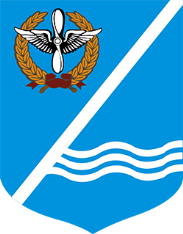 МЕСТНАЯ АДМИНИСТРАЦИЯКАЧИНСКОГО МУНИЦИПАЛЬНОГО ОКРУГАПОСТАНОВЛЕНИЕ№ 86-МА             Руководствуясь Служебной запиской заместителя главы местной администрации Тишко Р.А. от 19.06.2018г., в соответствии с Федеральным законом от 06.03.2006 № 35-ФЗ «О противодействии терроризму», Федеральным законом от 25.07.2002 № 114-ФЗ «О противодействии экстремистской деятельности», Законом города Севастополя  от 30.12.2014 № 102-ЗС «О местном самоуправлении в городе Севастополе», Решением Совета Качинского муниципального округа от 20.11.2015 № 14/106 «Об утверждении Положения об участии в противодействии терроризму и профилактике  экстремизма на территории внутригородского муниципального образования города Севастополя Качинского муниципального округа», муниципальной программой «Участие в профилактике терроризма и экстремизма, а также в минимизации и ликвидации последствий проявления терроризма и экстремизма на территории внутригородского муниципального образования города Севастополя  Качинского муниципального округа на 2018 год и плановый период 2019-2020 годов», утверждённой постановлением местной администрации Качинского муниципального округа от 29.12.2017 № 114-МА, Уставом внутригородского муниципального образования города Севастополя Качинский муниципальный округ, Положением о местной администрации внутригородского муниципального образования города Севастополя Качинский муниципальный округ, утверждённого Решением Совета Качинского муниципального округа от 13.05.2015 № 14, местная администрация Качинского муниципального округаПОСТАНОВЛЯЕТ:1. Организовать мероприятия по разработке, приобретению и распространению наглядно-агитационной продукции (плакатов, памяток, листовок, рекламных постеров), направленной на противодействие терроризму и экстремизму  на рекламных конструкциях на территории Качинского муниципального округа.3. Утвердить Смету расходов на проведение мероприятий по разработке, приобретению и распространению наглядно-агитационной продукции (плакатов, памяток, листовок, рекламных постеров), направленной на противодействие терроризму и экстремизму на рекламных конструкциях на территории Качинского муниципального округа (ПРИЛОЖЕНИЕ).4. Заключить контракт на оказание услуг для муниципальных нужд.5. Финансово-экономическому отделу местной администрации  Качинского муниципального округа  обеспечить  финансирование услуг, указанных в п. 4 настоящего распоряжения,  за  счет  средств  местного бюджета  внутригородского  муниципального  образования  города  Севастополя Качинский  муниципальный  округ, предусмотренных в соответствии с муниципальной программой Участие в профилактике терроризма и экстремизма, а также в минимизации и ликвидации последствий проявления терроризма и экстремизма на территории внутригородского муниципального образования города Севастополя  Качинского муниципального округа на 2018 год и плановый период 2019-2020 годов».6. Главному  бухгалтеру местной администрации Качинского муниципального округа произвести оплату услуг по изготовлению, печати и монтажу рекламных постеров согласно  заключенному контракту на оказание услуг для муниципальных нужд.7. Ответственным лицом за реализацию мероприятия по разработке, приобретению и распространению наглядно-агитационной продукции (плакатов, памяток, листовок, рекламных постеров), направленной на противодействие терроризму и экстремизму на рекламных конструкциях на территории Качинского муниципального округа назначить заместителя главы местной администрации Качинского муниципального округа – руководителя аппарата Тишко Р.А.8. Тишко Р.А. подготовить отчет по итогам проведения мероприятия. 9. Обнародовать  настоящее постановление на  информационном стенде внутригородского муниципального образования города Севастополя Качинский муниципальный округ и на официальном сайте внутригородского муниципального образования города Севастополя Качинский муниципальный округ.10. Настоящее постановление вступает в силу с момента его издания.11. Контроль за исполнением настоящего постановления оставляю за собой.Ознакомлен:Приложениек постановлениюместной администрации Качинского муниципального округаот 19.06.2018 № 86-МАУТВЕРЖДЕНОСМЕТА РАСХОДОВ Об организации мероприятий по разработке, приобретению и распространению наглядно-агитационной продукции (плакатов, памяток, листовок, рекламных постеров), направленной на противодействие терроризму и экстремизмуОснование: Постановление местной администрации Качинского муниципального округа от 29.12.2017г. №114 «Участие в профилактике терроризма и экстремизма, а также в минимизации и ликвидации последствий проявления терроризма и экстремизма на территории внутригородского муниципального образования города Севастополя  Качинского муниципального округа на 2018 год и плановый период 2019-2020 годов»Согласовано: начальник ФЭО   _______________   Т.С. Гладкова19 июня  2018 годап.КачаОб организации мероприятий по разработке, приобретению и распространению наглядно-агитационной продукции (плакатов, памяток, листовок, рекламных постеров), направленной на противодействие терроризму и экстремизмуОб организации мероприятий по разработке, приобретению и распространению наглядно-агитационной продукции (плакатов, памяток, листовок, рекламных постеров), направленной на противодействие терроризму и экстремизмуГлава ВМО Качинский МО, исполняющий полномочия председателя Совета,Глава местной администрацииН.М. ГерасимЗаместитель Главы местной администрации – Руководитель аппаратаР.А. Тишко№ п/пНаименование расходовКоличество ед.Цена за ед., руб. Общая стоимость товаров,руб.1.Изготовление оригинала - макета13 500,003 500,002Печать плаката размер 6*361 450,008 700,003Монтаж плаката61 650,009 900,00ИТОГО:22 100,00Глава ВМО Качинский МО, исполняющий полномочия председателя Совета,Глава местной администрацииН.М. Герасим